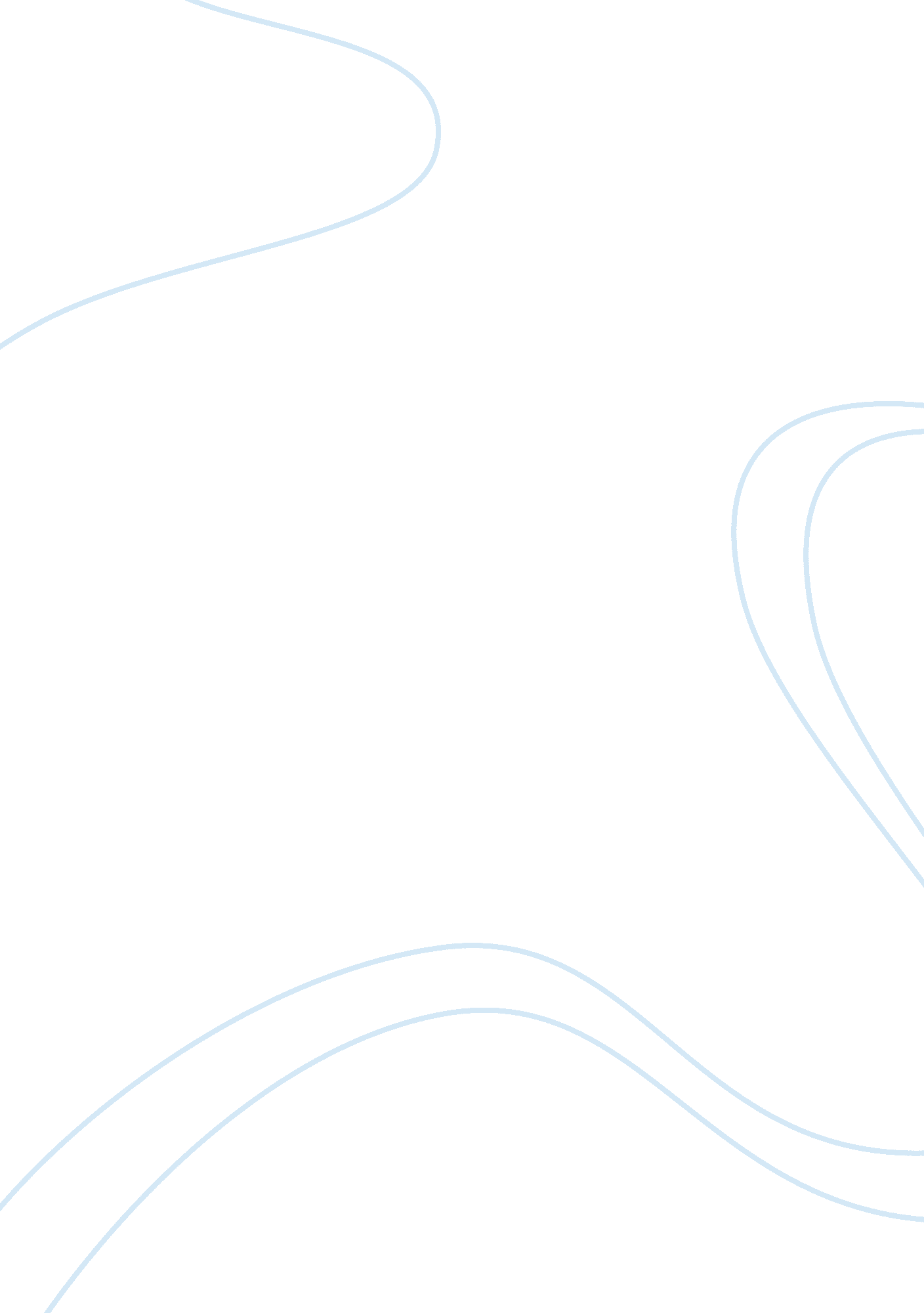 Pushing the boundaries in frankensteinLiterature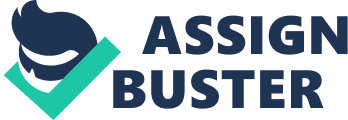 The question one asks on this is the morality surrounding the creations of these creatures, or whether such creatures have a conscience, feelings, or a soul. 
Green is quoted saying “ sometimes we forget that we are still in the middle of history.” In this quote, Green was implying that modern science is engaging in research activities and end up creating creatures that come back to harm its creators, who in this case are human beings. Through this quote, Green was questioning the extent to which scientists need to engage in while performing their experiments. Therefore, all research and scientific initiatives need to remember that the human race is still in the middle of the entire process. The same concepts relate to Frankenstein in the manner of which he ended up destroying one creature for fear that they would reproduce an offspring that would be beyond the control of its creator (Shelley 95). All of this was in the name of limiting the extent of scientific experiments. The concept thus tells the reader that ethical and social issues need to be in place while engaging in any scientific experiments, especially those concerning the creation of new creatures. 
Section 3 
From the presentation, Green questions if Victor sees himself as a god and if he is a good or bad god. Green also asks if the monster deserved his exile. To answer this question, there is a point where Victor was comparing himself to Lucifer, who was an Archangel with the inspiration to beat God through his dying monologue. He went ahead to state that this experiment will take place again. On killing the monster, Victor saw himself as the superior to the creature that he had created, thus justifying his decision to exile the monster. Victor’s experiment fails in that context that he was unsure of what the outcome of these creatures would be, hence forcing him to destroy the creature that he had created. The decision to exile the monster could also have resulted from the ego that dictated his motivations. Victor does not want a creature will come to overpower him in the future, thus stopping his research and scientific experiments at this stage. 
Section 4 
The product of scientific research requires being concrete, whereby a hypothesis must be subject to confirm or refute while the data from its experiments need to be repeated by other scientists. Therefore, the idea that science can go ‘ too far’ implies that things may end up becoming more tentative upon reaching the cutting edge, a place where there are no certainties. It is this same concept that makes science fascinating as it aims at perfection. In the same context, Shelley’s Frankenstein shows the reader that there are limits, possibilities, and dangers associated with scientific innovations. The reading depicts Frankenstein as being an ideal Romantic scientist who did his experiments from the hedonistic interest (Shelley 161). From this novel, one can learn that curiosity bounds, people, into performing research, thus calling for people to be doing experiments that will be subject to consider as ‘ heretic.’ The term ‘ heretic’ implies pushing the boundaries that are subject to consider as socially acceptable in society. When these boundaries are subject to transgress, then consequences will be catastrophic to society and the entire human life. 